Урок мужества и подвига #ГероиЕсть     В рамках проведения Первого Российского фестиваля кино и интернет-контента «Герои Большой Страны» и спецпроекта от мотивирующих цифровых уроков 26 февраля в МКОУ «Верхказанская СОШ» прошел урок мужества и подвига #ГероиЕсть. Урок включает в себя анкетирование, просмотр специально созданного фильма и его обсуждение с учащимися. В фильме рассказываются четыре истории о героях молодого поколения, совершивших реальные подвиги: о бортпроводнике Максиме, спасшем пассажиров из огня; о юристе вневедомственной охраны Магомеде, не уронившем своё достоинство и честь своего народа в сложных обстоятельствах, оставшемся верным присяге; о 10-летней девочке Юле, бесстрашно вступившей в бой с огнем и спасшей братьев и сестер; о 15-летнем Тимофее, который не дал утонуть своему другу.      Просмотр фильма мотивировал школьников к неравнодушному отношению к чужой беде и к изучению того, как действовать в экстремальных обстоятельствах, чтобы при необходимости быть готовым помочь окружающим.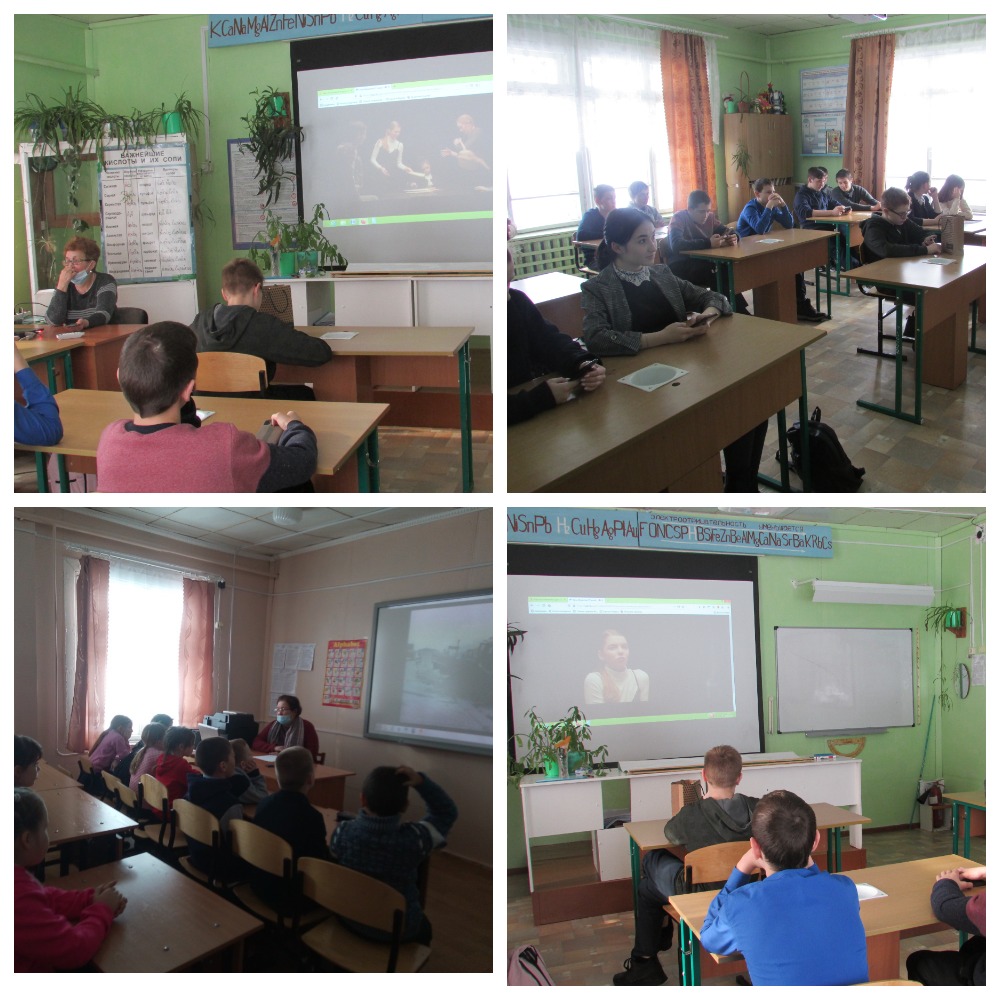 